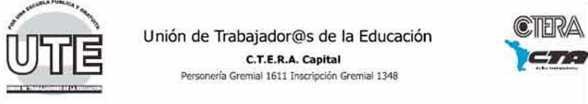                       Buenos Aires,        de                       de  2019Sr./a.Secretario/a General de la Unión de Trabajadores  de la EducaciónPresente.-  De mi mayor consideración:Por medio de la presente solicito, en calidad de afiliado/a aportante  de la Unión de Trabajadores de la Educación (UTE), me sea otorgada la media beca a fin de cursar la Licenciatura en Pedagogía, Primeras Infancias y Alfabetizaciones dependiente de  la  Universidad Metropolitana para la  Educación y  el  Trabajo (UMET).A la espera de una respuesta favorable a mi pedido.Saluda  a Ud., muy  atentamente.Firma: Aclaración: DNI: